M I C R O P R O X I M I T YT a r g e t p e o p l e o n t h e i r m o b i l e d e v i c e b a s e d o n w h e r e t h e y a r e i n r e a l t i m e .W o u l d y o u l i k e t o r e a c h p e o p l e v i s i t i n g y o u r c o m p e t i t o r s r i g h t n o w ?M i c r o p r o x i m i t y a l l o w s y o u t o d o t h a t .D E T A I L S	L O C A T I O N S P E C I F I CBy leveraging and buying the most accurate location data		available today we can reach people at a specific locationor radius in real time.50% of impressions have location data of insufficient quality for precise targeting. We only target consumers where we have enough information to pinpoint them in a specific location. Many providers target users with insufficient data, wasting ad dollars.The best thing about Microproximity is that distance is not the only determinant. Other factors you should consider when setting up your campaign to drive the most relevant leads include:We use decimal place precision, allowing us to accuratelytarget small venues with precision.5 Decimal Places = <1 meter: Accurately located inside a small venue or coffee shop.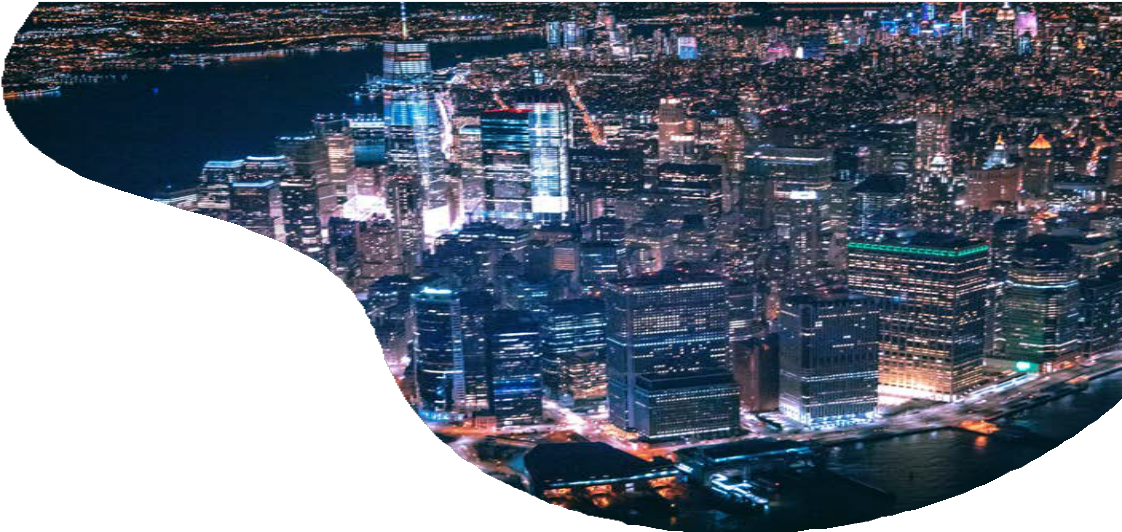 Location targeting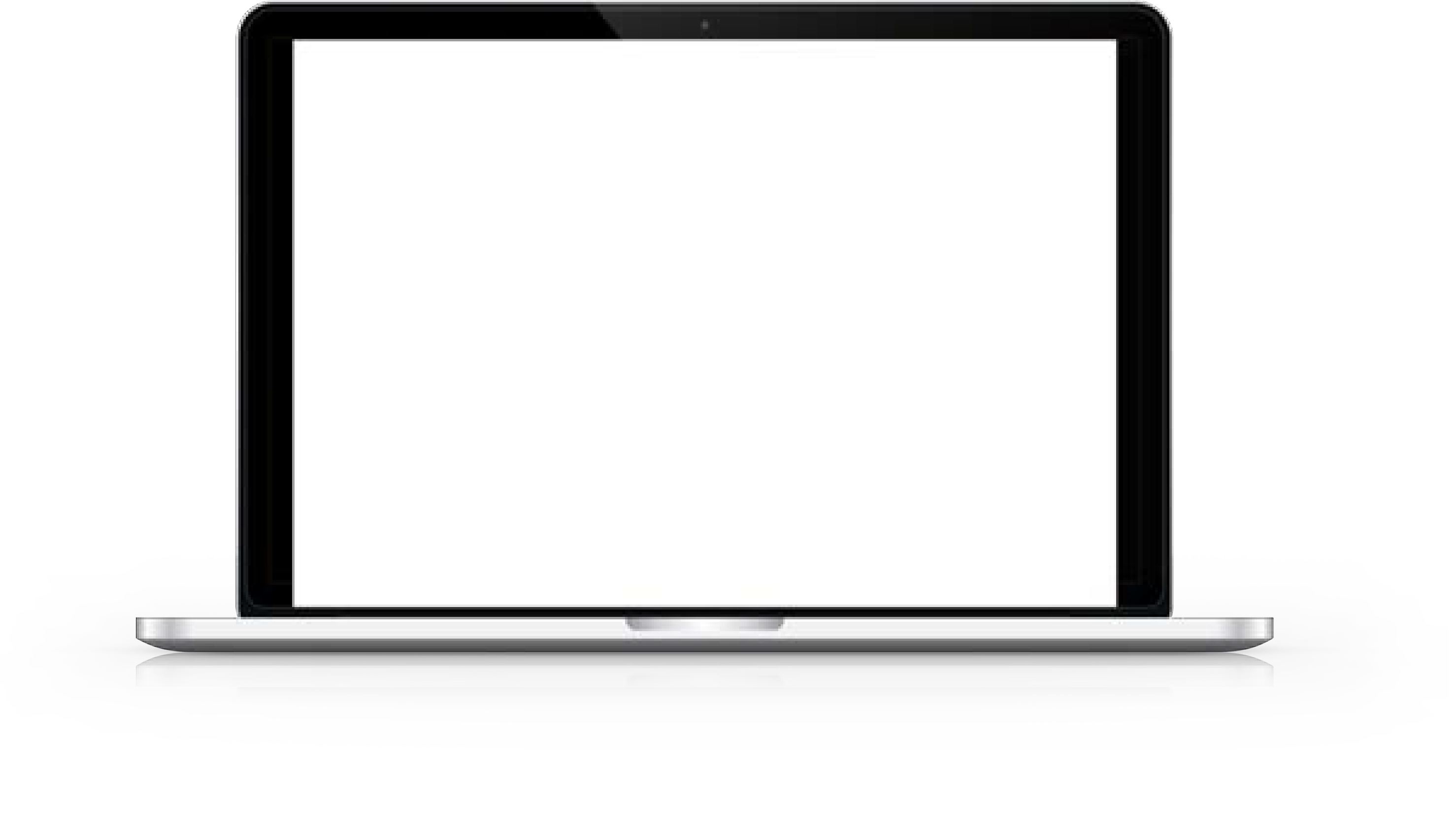 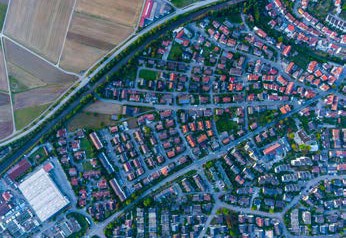 Target consumers when they're at specific locations, including offices, stores, or streets.Conquest targetingTarget consumers while they are visiting your competitor's locations.Area targetingTarget customers in the area or ask them to come back when they're just around the corner.Activity and interest targetingReach customers based on the category of their current location like restaurants, bars or coffee shops.The bottom line; high quality data reaches the right people, low quality data wastes money.